First aid contactsThis may be displayed in your first aid areas.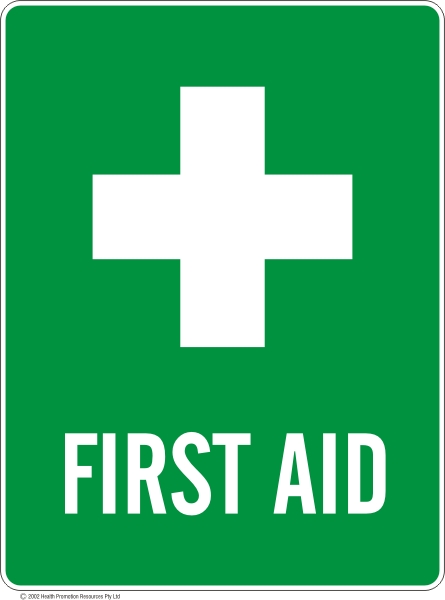 Your Nearest First Aid OfficerContactLocatione.g. Mr John DoeTraining expiry date:   /   /Phone: xxxx / Mobile: xxxxxAdministrationWhere to find…Where to find…Where to find…Where to find…Where to find…Nearest First Aid KitNearest First Aid KitNearest First Aid KitAdrenalin Auto-Injector Adrenalin Auto-Injector Adrenalin Auto-Injector Asthma RelieverAsthma RelieverAsthma RelieverAutomated External Defibrillator (AED) 
if neededAutomated External Defibrillator (AED) 
if neededAutomated External Defibrillator (AED) 
if neededImportant Numbers…Important Numbers…Important Numbers…Important Numbers…Important Numbers…Emergency 000Queensland HealthQueensland Health13 HEALTH   / 13 432584Hospital (local)School OfficeSchool OfficeMedical Centre SecuritySecurityPoisons Information131126Other xxxOther xxxLocal Public Health Unit